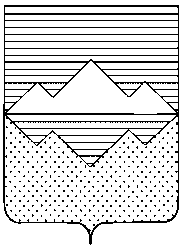 АДМИНИСТРАЦИЯСАТКИНСКОГО МУНИЦИПАЛЬНОГО РАЙОНАЧЕЛЯБИНСКОЙ ОБЛАСТИПОСТАНОВЛЕНИЕОт «30» сентября 2019 года № 679г. СаткаВ соответствии с частью 2 статьи 15.1 Федерального закона от 06.10.2003 N 131-ФЗ «Об общих принципах организации местного самоуправления в Российской Федерации» и в целях оказания социальной поддержки отдельным категориям граждан на подключение к газораспределительным сетям и проведение внутренних работ по газификации индивидуальных жилых домов старой части города Сатки в рамках реконструкции системы теплоснабжения старой части города СаткиПОСТАНОВЛЯЮ:Утвердить приложение № 1 к Порядку предоставления единовременной выплаты на возмещение расходов, связанных с подключением к газораспределительным сетям и проведение внутренних работ по газификации индивидуальных жилых домов старой части города Сатки в рамках реконструкции системы теплоснабжения старой части города Сатки, утвержденному постановлением Администрации Саткинского муниципального района от 19.07.2019 № 526 в новой редакции.Отделу организационной и контрольной работы Управления делами и организационной работы Администрации Саткинского муниципального района (Корочкина Н.П.) опубликовать настоящее постановление в газете «Саткинский рабочий» и разместить на официальном сайте Администрации Саткинского муниципального района.Контроль за реализацией настоящего постановления возложить на заместителя Главы Саткинского муниципального района по социальным вопросам Савостову М.Н.Настоящее постановление вступает в силу с момента подписания.Глава Саткинского муниципального района                                                     А.А. ГлазковПриложение 1к Порядку предоставления единовременной выплаты на возмещение расходов связанных с подключением к газораспределительным сетям и проведение внутренних работ по газификации индивидуальных жилых домов старой части города Сатки в рамках реконструкции системы теплоснабжения старой части города Сатки, утвержденного постановлением администрации Саткинского муниципального района от 30.09.2019 г. № 679Перечень адресов индивидуальных жилых домов, в отношении которых осуществляется реконструкция системы теплоснабжения старой части города Сатки                       Всего:  213 домовО внесении изменений в Порядок предоставления единовременной выплаты на возмещение расходов, связанных с подключением к газораспределительным сетям и проведение внутренних работ по газификации индивидуальных жилых домов старой части города Сатки в рамках реконструкции системы теплоснабжения старой части города          Сатки, утвержденный постановлением Администрации Саткинского муниципального района   от  19.07.2019   № 526 №Наименование улицы№ дома1Больничная12Больничная13Больничная124Больничная125Больничная136Больничная147Больничная148Больничная159Больничная1610Больничная1711Больничная1912Больничная1113Больничная2214Больничная2215Больничная2416Больничная2517Больничная2618Больничная2919Больничная320Больничная321Больничная322Больничная3023Больничная424Больничная425Больничная426Больничная527Больничная628Больничная629Больничная730Больничная831Больничная932Больничная933Больничная934Бочарова3235Бочарова3636Бочарова3637Бочарова3638Бочарова3639Бочарова3840Бочарова3841Бочарова442Бочарова4043Бочарова4244Бочарова4445Бочарова4446Бочарова5047Бочарова5248Бочарова5449Горького150Горького251Горького252Горького353Горького454Горького455Горького556Горького557Горького758Горького759Ивана Ренева1060Ивана Ренева1261Ивана Ренева1362Ивана Ренева1463Ивана Ренева1564Ивана Ренева1665Ивана Ренева1666Ивана Ренева17а67Ивана Ренева1868Ивана Ренева1969Ивана Ренева270Ивана Ренева2071Ивана Ренева2072Ивана Ренева2173Ивана Ренева2274Ивана Ренева2375Ивана Ренева2476Ивана Ренева2477Ивана Ренева2578Ивана Ренева2679Ивана Ренева2780Ивана Ренева2981Ивана Ренева3082Ивана Ренева3483Ивана Ренева3584Ивана Ренева3585Ивана Ренева3686Ивана Ренева3687Ивана Ренева3988Ивана Ренева489Ивана Ренева4190Ивана Ренева4391Ивана Ренева4592Ивана Ренева4793Ивана Ренева4994Ивана Ренева5195Ивана Ренева5396Ивана Ренева5597Ивана Ренева5798Ивана Ренева5999Ивана Ренева6100Ивана Ренева69101Ивана Ренева73102Ивана Ренева77103Ивана Ренева8104Ивана Ренева8105Ивана Ренева9106Ивана Ренева9107Карла Маркса11108Карла Маркса11109Карла Маркса12110Карла Маркса12111Карла Маркса13112Карла Маркса13113Карла Маркса14114Карла Маркса14115Карла Маркса15116Карла Маркса17117Карла Маркса17118Карла Маркса19119Карла Маркса19120Карла Маркса23121Карла Маркса23122Карла Маркса25123Карла Маркса25124Карла Маркса26125Карла Маркса28126Карла Маркса31127Карла Маркса32128Карла Маркса34129Карла Маркса34130Карла Маркса34131Карла Маркса39132Карла Маркса41133Карла Маркса41134Карла Маркса5135Карла Маркса6136Карла Маркса7137Карла Маркса8138Карла Маркса8139Карла Маркса9140Коммунальная11а141Коммунальная12142Коммунальная12143Коммунальная15144Коммунальная16145Коммунальная17146Комсомольская31147Комсомольская31148Комсомольская31149Комсомольская31150Комсомольская33151Комсомольская33152Комсомольская33153Комсомольская35154Комсомольская35155Комсомольская35156Комсомольская37157Комсомольская37158Комсомольский4159Комсомольский5160Комсомольский5161Крутой7162Крутой7163Некрасова27164Транспортный6165Петра Скорынина1166Петра Скорынина10167Петра Скорынина13168Петра Скорынина13169Петра Скорынина23170Петра Скорынина25171Петра Скорынина27172Петра Скорынина28173Петра Скорынина36174Петра Скорынина4175Петра Скорынина40176Петра Скорынина52177Петра Скорынина52178Петра Скорынина59179Петра Скорынина63180Петра Скорынина67181Петра Скорынина73182Пушкина1183Пушкина2184Пушкина2185Пушкина3186Пушкина4187Пушкина5188Пушкина6189Пушкина7190Пушкина8191Советская101192Советская11193Советская13194Советская18195Советская2196Советская2197Советская21198Советская23199Советская25200Советская27201Советская31202Советская31203Советская33204Советская35205Советская35206Советская37207Советская39208Советская4209Советская41210Советская41211Советская43212Советская43213Советская45214Советская45215Советская47216Советская51217Советская51218Советская53219Советская55220Советская57221Советская57222Советская59223Советская59224Советская6225Советская6226Советская60227Советская61228Советская61229Советская62230Советская63231Советская63232Советская64233Советская65234Советская67235Советская67236Советская68237Советская69238  Советская  70239Советская71240Советская72241Советская73242Советская74243Советская75244Советская76245Советская77246Советская79247Советская81248Советская83249Советская83250Советская85251Советская87252Советская87253Советская89254Советская93255Советская93256Советская93257Советская97258Спортивная1259Спортивная10260Спортивная11261Спортивная13262Спортивная3263Спортивная4264Спортивная4265Спортивная4266Спортивная4267Спортивная4268Спортивная5269Спортивная6270Спортивная6271Спортивная7272Спортивная8273Спортивная9274Степана Разина1276Степана Разина10276Степана Разина11277Степана Разина12278Степана Разина14279Степана Разина17280Степана Разина19281Степана Разина2282Степана Разина2283Степана Разина3284Степана Разина3285Степана Разина4286Степана Разина5287Степана Разина7288Степана Разина8289Степана Разина9